Na ovaj način koristite  on-line editor fotografija, dakle NE morate imati instaliran niti jedan određeni program na računalu. Otvori svoj web-preglednik i upiši u adresu:  Photopea.com :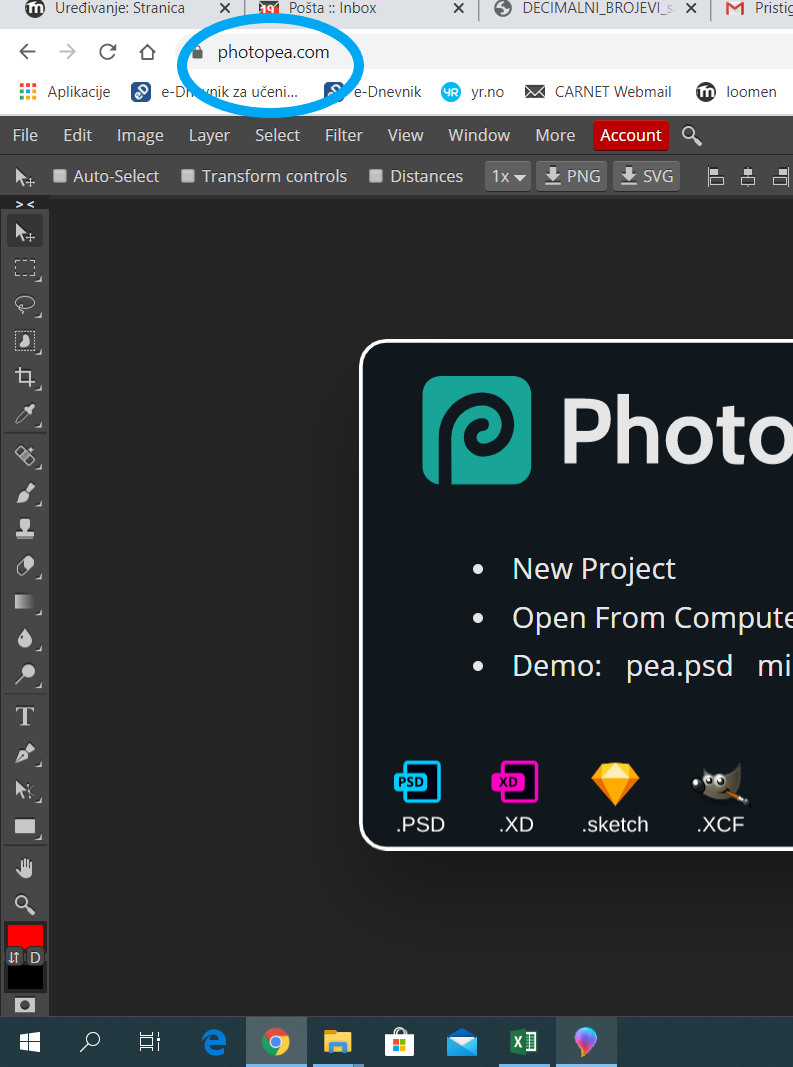 Zatim klikneš na FILE (prvo po redu)  i odabereš OPEN....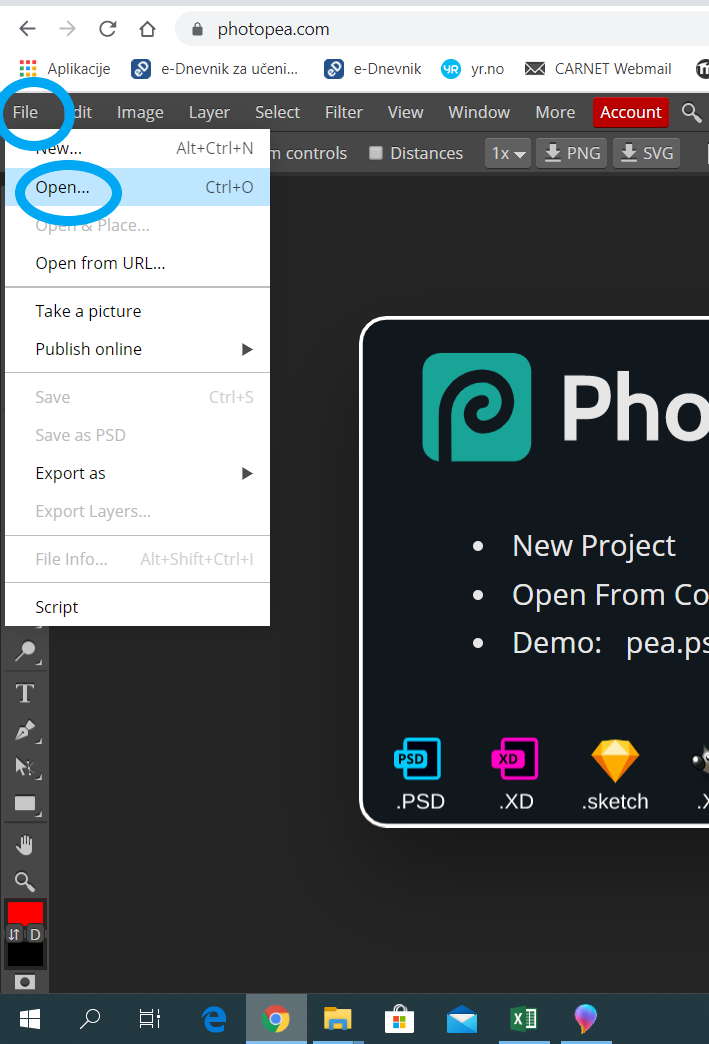 Sada moraš izabrati svoju fotografiju (moraš znati gdje je spremljena u računalu).                                             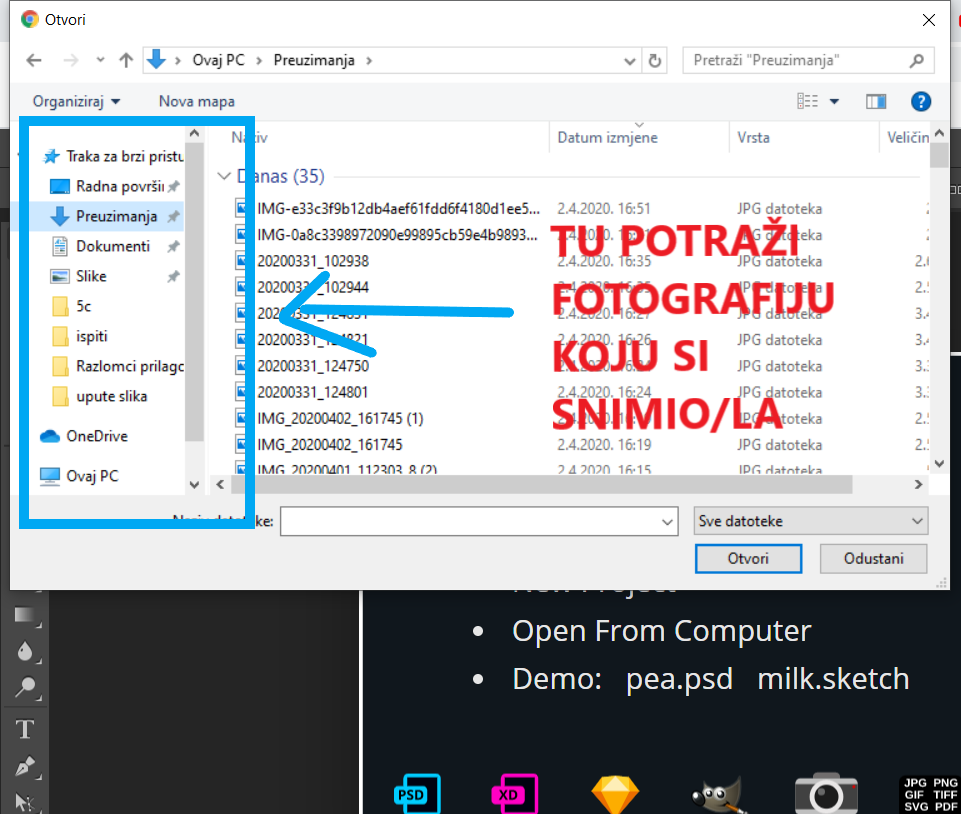 Kada je otvorena tvoja fotografija, klikneš gore u izborniku na FILE pa odabereš  EXPORT AS... i dalje biraš JPG: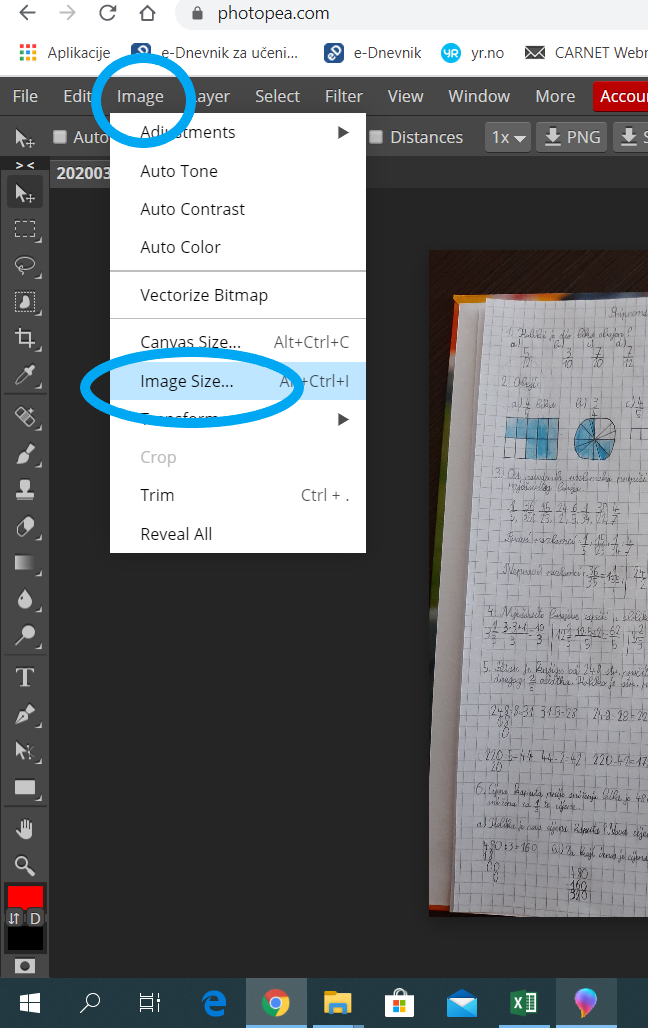 Sljedeći korak je izmjena veličine. Provjeri piše li kod polja pod nazivom WIDTH (slika ispod) px - to znači da je veličina u pixelima, a u polje WIDTH upiši veličinu 1200.             Automatski će se izmijeniti i polje HEIGHT.  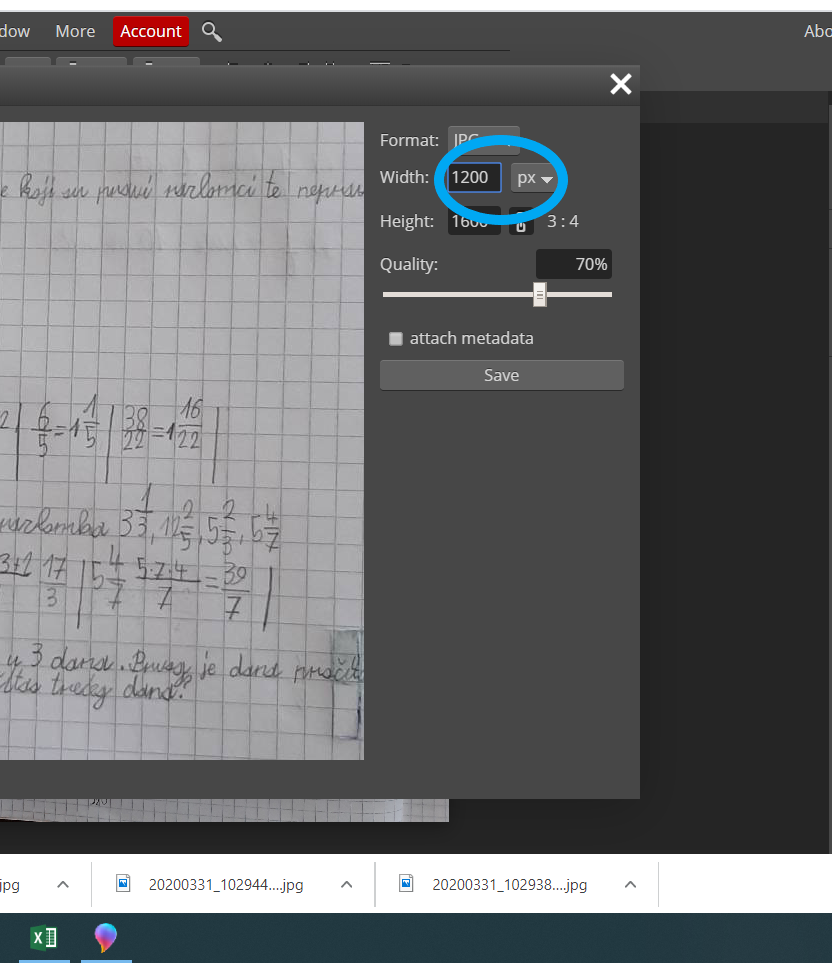 Također, možeš i promijeniti kvalitetu, slobodno upiši 50, dovoljno je. I nakon toga, klikni dolje na SAVE. Fotografija smanjene veličine spremit će se pod istim imenom na isto mjesto gdje je i bila, samo će u nazivu imati (1).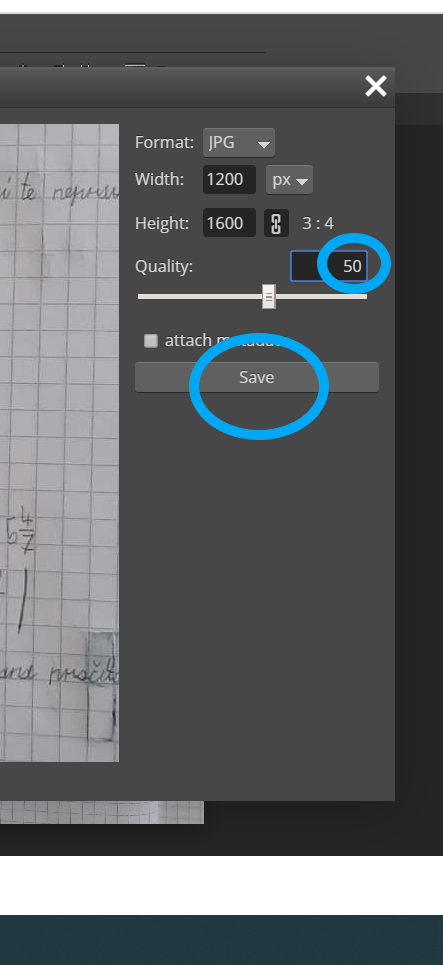  Ovako to izgleda na mjestu na računalu gdje je bila spremljena moja fotografija koju sam smanjila, sada su tu obje verzije. Obrati pažnju na veličinu fotografije :)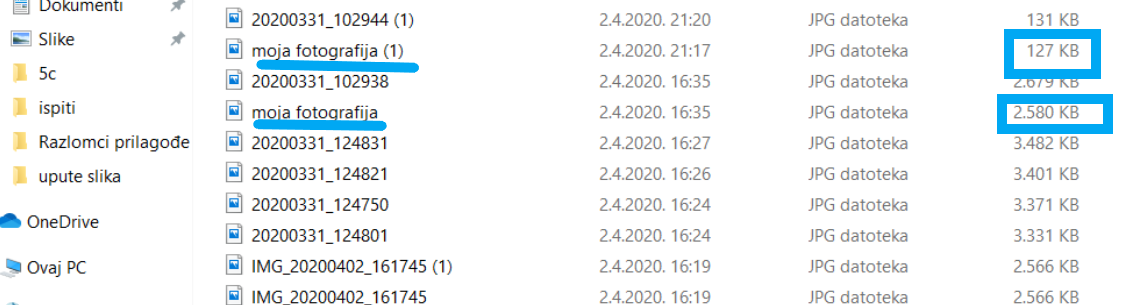 I to je to :)  